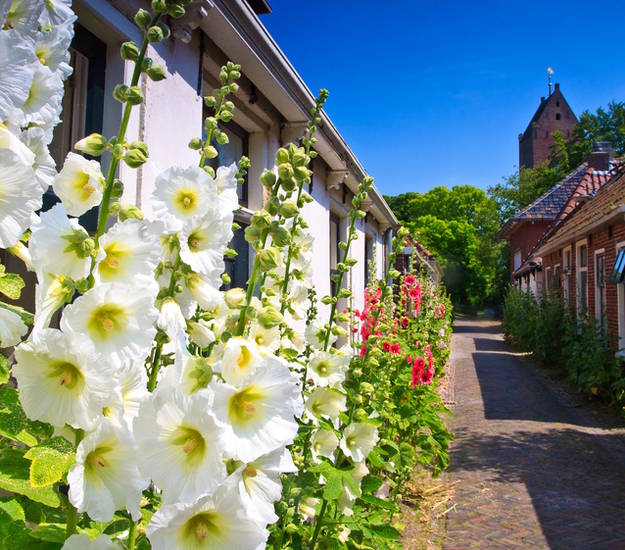 Un floral décor mural fantastique.Les roses trémières aux fleurs magnifiques,De teintes variées, tendres et mirifiquesSans agressivité, au feuillage vert céladon uniqueLégèrement velouté, satiné, le tout est fantastique.Leurs tiges longues et droites, de manière drolatiqueSe dressent vers le ciel, ornées de corolles esthétiques,Coiffées d'un bouquet final, au terme de leur croissance magique.Merci à dame nature qui les a dotées d'une beauté rustiqueMais oh ! combien charmeuse, séduisante, fantasmagorique.Le mur de pierres blondes, de ton ambré ajoute sa douceur mythiqueQui plait au regard et l'apaise de ses tons doucereux bénéfiques,Caresse l'âme de joie et d'une sérénité soyeuse cabalistique.Le long des ruelles aux maisons basses symétriques,Les belles s'étirent jusqu'aux toits, drôles et poétiques.Je découvre les blanches, elles sont majestueuses, féériques,Lumineuses, elles éclairent l'atmosphère de manière cosmique,Emplissent la venelle de chaleur et de beauté romantique.Le long des murs, abritées du vent, face au soleil pharaonique,Elles font notre bonheur, sans exigence spécifique,Leur beauté nous émeut, elles sont radieuses et édéniques.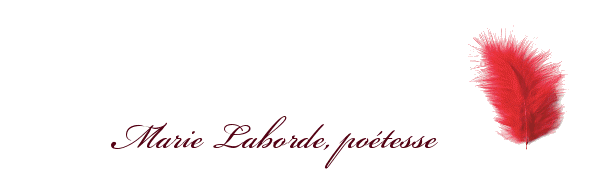 